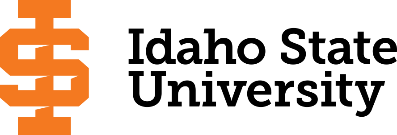     Bachelor of Science, Nursing, TRADITIONAL Program								Page 2Course Subject and TitleCr. Min. Grade*GE, UU or UM**Sem. Offered**Sem. OfferedPrerequisiteCo-RequisiteCo-RequisiteCo-RequisiteCo-RequisiteCo-RequisiteCo-RequisiteSemester OneSemester OneSemester OneSemester OneSemester OneSemester OneSemester OneSemester OneSemester OneSemester OneSemester OneSemester OneSemester OneGE Objective 1: ENGL 1101 Writing and Rhetoric I3C-GEGEF, S, SuAppropriate placement scoreGE Objective 3: MATH 1153 Statistical Reasoning3CGEGEF, S, SuAppropriate placement scoreGE Objective 5: BIOL 2227/L Human Anatomy & Physiology I and Lab4CGEGEF, S, SuPre- or Co-Requisite: MATH 1108 or equivalent scorePre- or Co-Requisite: MATH 1108 or equivalent scorePre- or Co-Requisite: MATH 1108 or equivalent scorePre- or Co-Requisite: MATH 1108 or equivalent scorePre- or Co-Requisite: MATH 1108 or equivalent scoreGE Objective 4: 3GEGEF, S, SuGE Objective 9: 3CGEGEF, S, Su                                                                                            Total16Semester TwoSemester TwoSemester TwoSemester TwoSemester TwoSemester TwoSemester TwoSemester TwoSemester TwoSemester TwoSemester TwoSemester TwoSemester TwoGE Objective 1: ENGL 1102 Writing and Rhetoric II3C-GEGEF, S, SuENGL 1101 or equivalentBIOL 3301/L Adv. Human Anatomy & Physiology I and Lab4CUUUUF, SBIOL 1101 or BIOL 2227GE Objective 5: CHEM 1101 Introduction to Chemistry3CGEGEF, SMATH 1108 or equivalent scoreMATH 1108 or equivalent scoreGE Objective 6: PSYC 1101 Introduction to Psychology3CGEGEF, S, SuGE Objective 4: 3GEGEF, S, Su                                                                                            Total16Semester ThreeSemester ThreeSemester ThreeSemester ThreeSemester ThreeSemester ThreeSemester ThreeSemester ThreeSemester ThreeSemester ThreeSemester ThreeSemester ThreeSemester ThreeBIOL 2221/L Introductory Microbiology & Lab4CF, S, SuBIOL 1101, and CHEM 1101 or CHEM 1111BIOL 1101, and CHEM 1101 or CHEM 1111BIOL 1101, and CHEM 1101 or CHEM 1111BIOL 1101, and CHEM 1101 or CHEM 1111BIOL 3302/L Adv. Human Anatomy & Physiology II and Lab4CUUUUF, SBIOL 1101 or BIOL 2227PSYC 2225 Child Development3CF, S, SuPHIL 2230 Medical Ethics3CF, S, SuGE Objective 2: COMM 1101 Fundamentals of Oral Comm3GEGEF, S, Su                                                                                             Total17Semester Four – APPLY to Nursing Program – Applications due in March for fall admission or September for spring admissionSemester Four – APPLY to Nursing Program – Applications due in March for fall admission or September for spring admissionSemester Four – APPLY to Nursing Program – Applications due in March for fall admission or September for spring admissionSemester Four – APPLY to Nursing Program – Applications due in March for fall admission or September for spring admissionSemester Four – APPLY to Nursing Program – Applications due in March for fall admission or September for spring admissionSemester Four – APPLY to Nursing Program – Applications due in March for fall admission or September for spring admissionSemester Four – APPLY to Nursing Program – Applications due in March for fall admission or September for spring admissionSemester Four – APPLY to Nursing Program – Applications due in March for fall admission or September for spring admissionSemester Four – APPLY to Nursing Program – Applications due in March for fall admission or September for spring admissionSemester Four – APPLY to Nursing Program – Applications due in March for fall admission or September for spring admissionSemester Four – APPLY to Nursing Program – Applications due in March for fall admission or September for spring admissionSemester Four – APPLY to Nursing Program – Applications due in March for fall admission or September for spring admissionSemester Four – APPLY to Nursing Program – Applications due in March for fall admission or September for spring admissionBIOL 2229 Introduction to Pathobiology3CF, SBIOL 2228CHEM 1102/1103 Essentials of Organic & Biochem and Lab4CGEGEF, SCHEM 1101 or CHEM 1111NTD 3340 Nutrition for Health Professionals3CUUUUF, S, SuBIOL 3301 or BIOL 3302 or HO 0111BIOL 3301 or BIOL 3302 or HO 0111BIOL 3301 or BIOL 3302 or HO 0111GE Objective 7 or 8: LLIB 1115 Intro to Info Research3CGEGEF, SGE Objective 6: 3GEGEF, S, Su                                                                                             Total16Semester Five – Must be admitted to Nursing ProgramSemester Five – Must be admitted to Nursing ProgramSemester Five – Must be admitted to Nursing ProgramSemester Five – Must be admitted to Nursing ProgramSemester Five – Must be admitted to Nursing ProgramSemester Five – Must be admitted to Nursing ProgramSemester Five – Must be admitted to Nursing ProgramSemester Five – Must be admitted to Nursing ProgramSemester Five – Must be admitted to Nursing ProgramSemester Five – Must be admitted to Nursing ProgramSemester Five – Must be admitted to Nursing ProgramSemester Five – Must be admitted to Nursing ProgramSemester Five – Must be admitted to Nursing ProgramNURS 3100 Professional Nursing2CUMUMF, SNURS 3110/L Fundamentals of Nursing and Lab4CUMUMF, SNURS 3120/L Health Assessment and Lab3CUMUMF, SNURS 3150C  Health Assessment/Fundamentals Clinical2CUMUMF, SNURS 3110 and NURS 3120NURS 3110 and NURS 3120NURS 3110 and NURS 3120NURS 3110 and NURS 3120NURS 3110 and NURS 3120NURS 3110 and NURS 3120PPRA 3315 Pharmacology for Nursing4CUMUMF, SMust be enrolled in Nursing or Respiratory Therapy majorMust be enrolled in Nursing or Respiratory Therapy majorMust be enrolled in Nursing or Respiratory Therapy majorMust be enrolled in Nursing or Respiratory Therapy majorMust be enrolled in Nursing or Respiratory Therapy majorMust be enrolled in Nursing or Respiratory Therapy major                                                                                              Total15Semester SixSemester SixSemester SixSemester SixSemester SixSemester SixSemester SixSemester SixSemester SixSemester SixSemester SixSemester SixSemester SixNURS 3130/C Adult Health Nursing I and Clinical7CUMUMS, FNURS 4160/C Mental Health Nursing and Clinical5CUMUMS, F                                                                                              Total12Semester SevenSemester SevenSemester SevenSemester SevenSemester SevenSemester SevenSemester SevenSemester SevenSemester SevenSemester SevenSemester SevenSemester SevenSemester SevenEither NURS 3330 Evidence-Based Nursing Practice, -OR-DHS 4426 Evidence Based Research in Health Sciences3CUMUMF, SF, SMATH 1153NURS 4130 Adult Health Nursing II4CUMUMF, SNURS 4420NURS 4420NURS 4420NURS 4420NURS 4420NURS 4420NURS 4180 Foundations of Health Informatics for Nurses2CUMUMF, SNURS 4220 Leadership and Management in Nursing3CUMUMF, SNURS 4420 Professional Nursing Capstone4CUMUMF, SNURS 4130NURS 4130NURS 4130NURS 4130NURS 4130NURS 4130                                                                                              Total                                        16Semester Eight   Semester Eight   Semester Eight   Semester Eight   Semester Eight   Semester Eight   Semester Eight   Semester Eight   Semester Eight   Semester Eight   Semester Eight   Semester Eight   Semester Eight   NURS 4140 Child Health Nursing3CUMUMS, FNURS 4150/C Women & Childbearing Family Nsg & Clinical4CUMUMS, FNURS 4200/C Population Health Nursing and Clinical5CUMUMS, FNURS 4440 Professional Nursing Synthesis1CUMUMS, F                                                                                              Total                                              13*GE=General Education Objective, UU=Upper Division University, UM= Upper Division Major**See Course Schedule section of Course Policies page in the e-catalog (or input F, S, Su, etc.)*GE=General Education Objective, UU=Upper Division University, UM= Upper Division Major**See Course Schedule section of Course Policies page in the e-catalog (or input F, S, Su, etc.)*GE=General Education Objective, UU=Upper Division University, UM= Upper Division Major**See Course Schedule section of Course Policies page in the e-catalog (or input F, S, Su, etc.)*GE=General Education Objective, UU=Upper Division University, UM= Upper Division Major**See Course Schedule section of Course Policies page in the e-catalog (or input F, S, Su, etc.)*GE=General Education Objective, UU=Upper Division University, UM= Upper Division Major**See Course Schedule section of Course Policies page in the e-catalog (or input F, S, Su, etc.)*GE=General Education Objective, UU=Upper Division University, UM= Upper Division Major**See Course Schedule section of Course Policies page in the e-catalog (or input F, S, Su, etc.)*GE=General Education Objective, UU=Upper Division University, UM= Upper Division Major**See Course Schedule section of Course Policies page in the e-catalog (or input F, S, Su, etc.)*GE=General Education Objective, UU=Upper Division University, UM= Upper Division Major**See Course Schedule section of Course Policies page in the e-catalog (or input F, S, Su, etc.)*GE=General Education Objective, UU=Upper Division University, UM= Upper Division Major**See Course Schedule section of Course Policies page in the e-catalog (or input F, S, Su, etc.)*GE=General Education Objective, UU=Upper Division University, UM= Upper Division Major**See Course Schedule section of Course Policies page in the e-catalog (or input F, S, Su, etc.)*GE=General Education Objective, UU=Upper Division University, UM= Upper Division Major**See Course Schedule section of Course Policies page in the e-catalog (or input F, S, Su, etc.)*GE=General Education Objective, UU=Upper Division University, UM= Upper Division Major**See Course Schedule section of Course Policies page in the e-catalog (or input F, S, Su, etc.)*GE=General Education Objective, UU=Upper Division University, UM= Upper Division Major**See Course Schedule section of Course Policies page in the e-catalog (or input F, S, Su, etc.)2020-2021 Major RequirementsCRGENERAL EDUCATION OBJECTIVESSatisfy Objectives 1,2,3,4,5,6 (7 or 8) and 9GENERAL EDUCATION OBJECTIVESSatisfy Objectives 1,2,3,4,5,6 (7 or 8) and 9GENERAL EDUCATION OBJECTIVESSatisfy Objectives 1,2,3,4,5,6 (7 or 8) and 9GENERAL EDUCATION OBJECTIVESSatisfy Objectives 1,2,3,4,5,6 (7 or 8) and 936  cr. min36  cr. minMAJOR REQUIREMENTS801. Written English  (6 cr. min)	ENGL 11011. Written English  (6 cr. min)	ENGL 11011. Written English  (6 cr. min)	ENGL 11011. Written English  (6 cr. min)	ENGL 110133	ENGL 1102	ENGL 1102	ENGL 1102	ENGL 110233SET A Application Prerequisites152. Spoken English   (3 cr. min)	COMM 11012. Spoken English   (3 cr. min)	COMM 11012. Spoken English   (3 cr. min)	COMM 11012. Spoken English   (3 cr. min)	COMM 110133BIOL 2221/L Introductory Microbiology and Lab43. Mathematics      (3 cr. min) Recommended by Dept    MATH 11533. Mathematics      (3 cr. min) Recommended by Dept    MATH 11533. Mathematics      (3 cr. min) Recommended by Dept    MATH 11533. Mathematics      (3 cr. min) Recommended by Dept    MATH 115333BIOL 3301/L Advanced Human Anatomy & Physiology I & Lab,44. Humanities, Fine Arts, Foreign Lang.    (2 courses; 2 categories; 6 cr. min)4. Humanities, Fine Arts, Foreign Lang.    (2 courses; 2 categories; 6 cr. min)4. Humanities, Fine Arts, Foreign Lang.    (2 courses; 2 categories; 6 cr. min)4. Humanities, Fine Arts, Foreign Lang.    (2 courses; 2 categories; 6 cr. min)4. Humanities, Fine Arts, Foreign Lang.    (2 courses; 2 categories; 6 cr. min)4. Humanities, Fine Arts, Foreign Lang.    (2 courses; 2 categories; 6 cr. min)-OR- BIOL 2227/L Human Anatomy & Physiology I and Lab(BIOL 3301/L preferred)BIOL 3302/L Advanced Human Anatomy & Physiology II & Lab,45. Natural Sciences         (2 lectures-different course prefixes, 1 lab; 7 cr. min)5. Natural Sciences         (2 lectures-different course prefixes, 1 lab; 7 cr. min)5. Natural Sciences         (2 lectures-different course prefixes, 1 lab; 7 cr. min)5. Natural Sciences         (2 lectures-different course prefixes, 1 lab; 7 cr. min)5. Natural Sciences         (2 lectures-different course prefixes, 1 lab; 7 cr. min)5. Natural Sciences         (2 lectures-different course prefixes, 1 lab; 7 cr. min)-OR- BIOL 2228/L Human Anatomy & Physiology II and Lab	BIOL 2227/L	BIOL 2227/L	BIOL 2227/L	BIOL 2227/L44(BIOL 3302/L preferred)	CHEM 1101	CHEM 1101	CHEM 1101	CHEM 110133CHEM 1101 Introduction to Chemistry, -OR-	CHEM 1102/1103	CHEM 1102/1103	CHEM 1102/1103	CHEM 1102/110344CHEM 1111/L General Chemistry I and Lab	(counted in GE 5)CHEM 1111/L General Chemistry I and Lab	(counted in GE 5)6. Behavioral and Social Science        (2 courses-different prefixes; 6 cr. min)6. Behavioral and Social Science        (2 courses-different prefixes; 6 cr. min)6. Behavioral and Social Science        (2 courses-different prefixes; 6 cr. min)6. Behavioral and Social Science        (2 courses-different prefixes; 6 cr. min)6. Behavioral and Social Science        (2 courses-different prefixes; 6 cr. min)6. Behavioral and Social Science        (2 courses-different prefixes; 6 cr. min)PSYC 1101 Introduction to Psychology	(counted in GE 6)PSYC 1101 Introduction to Psychology	(counted in GE 6)	PSYC 1101	PSYC 1101	PSYC 1101	PSYC 110133PSYC 2225 Child Development3GE Objective 9: Choice of Course	(counted in GE 9)GE Objective 9: Choice of Course	(counted in GE 9)One Course from EITHER Objective 7 OR  8                    (1course;  3 cr. min)One Course from EITHER Objective 7 OR  8                    (1course;  3 cr. min)One Course from EITHER Objective 7 OR  8                    (1course;  3 cr. min)One Course from EITHER Objective 7 OR  8                    (1course;  3 cr. min)One Course from EITHER Objective 7 OR  8                    (1course;  3 cr. min)One Course from EITHER Objective 7 OR  8                    (1course;  3 cr. min)SET B Program Prerequisites97. Critical Thinking7. Critical Thinking7. Critical Thinking7. Critical Thinking33BIOL 2229 Introduction to Pathobiology, -OR-38. Information Literacy	LLIB 11158. Information Literacy	LLIB 11158. Information Literacy	LLIB 11158. Information Literacy	LLIB 111533BIOL 3306 Advanced Pathobiology9. Cultural Diversity                                                             (1 course;  3 cr. min)9. Cultural Diversity                                                             (1 course;  3 cr. min)9. Cultural Diversity                                                             (1 course;  3 cr. min)9. Cultural Diversity                                                             (1 course;  3 cr. min)9. Cultural Diversity                                                             (1 course;  3 cr. min)9. Cultural Diversity                                                             (1 course;  3 cr. min)CHEM 1102 Essentials of Organic & Biochemistry	(counted in GE 5)CHEM 1102 Essentials of Organic & Biochemistry	(counted in GE 5)CHEM 1103 Essentials of Organic & Biochemistry Lab	(counted in GE 5)CHEM 1103 Essentials of Organic & Biochemistry Lab	(counted in GE 5)General Education Elective to reach 36 cr. min.                        (if necessary)General Education Elective to reach 36 cr. min.                        (if necessary)General Education Elective to reach 36 cr. min.                        (if necessary)General Education Elective to reach 36 cr. min.                        (if necessary)General Education Elective to reach 36 cr. min.                        (if necessary)General Education Elective to reach 36 cr. min.                        (if necessary)LLIB 1115 Introduction to Information Research	(counted in GE 8)LLIB 1115 Introduction to Information Research	(counted in GE 8)MATH 1153 Statistical Reasoning	(counted in GE 3)MATH 1153 Statistical Reasoning	(counted in GE 3)                                                                                                  Total GE                                                                                                  Total GE                                                                                                  Total GE                                                                                                  Total GE4141NTD 3340 Nutrition for Health Professionals 3Undergraduate Catalog and GE Objectives by Catalog Year http://coursecat.isu.edu/undergraduate/programs/Undergraduate Catalog and GE Objectives by Catalog Year http://coursecat.isu.edu/undergraduate/programs/Undergraduate Catalog and GE Objectives by Catalog Year http://coursecat.isu.edu/undergraduate/programs/Undergraduate Catalog and GE Objectives by Catalog Year http://coursecat.isu.edu/undergraduate/programs/Undergraduate Catalog and GE Objectives by Catalog Year http://coursecat.isu.edu/undergraduate/programs/Undergraduate Catalog and GE Objectives by Catalog Year http://coursecat.isu.edu/undergraduate/programs/PHIL 2230 Medical Ethics3Undergraduate Catalog and GE Objectives by Catalog Year http://coursecat.isu.edu/undergraduate/programs/Undergraduate Catalog and GE Objectives by Catalog Year http://coursecat.isu.edu/undergraduate/programs/Undergraduate Catalog and GE Objectives by Catalog Year http://coursecat.isu.edu/undergraduate/programs/Undergraduate Catalog and GE Objectives by Catalog Year http://coursecat.isu.edu/undergraduate/programs/Undergraduate Catalog and GE Objectives by Catalog Year http://coursecat.isu.edu/undergraduate/programs/Undergraduate Catalog and GE Objectives by Catalog Year http://coursecat.isu.edu/undergraduate/programs/NURSING PROGRAM COURSES56PPRA 3315 Pharmacology for Nursing4NURS 3100 Professional Nursing2MAP Credit SummaryMAP Credit SummaryMAP Credit SummaryMAP Credit SummaryCRCRNURS 3110/L Fundamentals of Nursing and Lab4Major Major Major Major 8080NURS 3120/L Health Assessment and Lab3General Education General Education General Education General Education 4141NURS 3130/C Adult Health Nursing I and Clinical7Upper Division Free Electives to reach 36 creditsUpper Division Free Electives to reach 36 creditsUpper Division Free Electives to reach 36 creditsUpper Division Free Electives to reach 36 creditsN/AN/ANURS 3150C Health Assessment/Fundamentals Clinical2Free Electives to reach 120 creditsFree Electives to reach 120 creditsFree Electives to reach 120 creditsFree Electives to reach 120 creditsN/AN/ANURS 3330 Evidence-Based Nursing Practice, -OR-3                                                                                     TOTAL                                                                                     TOTAL                                                                                     TOTAL                                                                                     TOTAL121121DHS 4426 Evidence Based Practice Research in Health SciencesNURS 4130 Adult Health Nursing II4NURS 4140 Child Health Nursing3NURS 4150/C Women & Childbearing Family Nursing & Clinical4NURS 4160/C Mental Health Nursing and Clinical5Graduation Requirement Minimum Credit ChecklistGraduation Requirement Minimum Credit ChecklistGraduation Requirement Minimum Credit ChecklistConfirmedConfirmedConfirmedNURS 4180 Foundations of Health Informatics for Nurses2Minimum 36 cr. General Education Objectives (15 cr. AAS)Minimum 36 cr. General Education Objectives (15 cr. AAS)Minimum 36 cr. General Education Objectives (15 cr. AAS)NURS 4200/C Population Health Nursing and Clinical5Minimum 15 cr. Upper Division in Major (0 cr.  Associate)Minimum 15 cr. Upper Division in Major (0 cr.  Associate)Minimum 15 cr. Upper Division in Major (0 cr.  Associate)NURS 4220 Leadership and Management in Nursing3Minimum 36 cr. Upper Division Overall (0 cr.  Associate)Minimum 36 cr. Upper Division Overall (0 cr.  Associate)Minimum 36 cr. Upper Division Overall (0 cr.  Associate)NURS 4420 Professional Nursing Capstone4Minimum of 120 cr. Total (60 cr. Associate)Minimum of 120 cr. Total (60 cr. Associate)Minimum of 120 cr. Total (60 cr. Associate)NURS 4440 Professional Nursing Synthesis1Advising NotesAdvising NotesMAP Completion Status (for internal use only)MAP Completion Status (for internal use only)MAP Completion Status (for internal use only)MAP Completion Status (for internal use only)MAP Completion Status (for internal use only)MAP Completion Status (for internal use only)MATH 1153P can be substituted for MATH 1153.MATH 1153P can be substituted for MATH 1153.DateDateDateDateDateENGL 1101P can be substituted for ENGL 1101.ENGL 1101P can be substituted for ENGL 1101.Student must be admitted to nursing program to complete NURS andStudent must be admitted to nursing program to complete NURS andCAA or COT:PPRA courses in nursing program. PPRA courses in nursing program. Traditional program offers an application for fall admission and an Traditional program offers an application for fall admission and an Complete College American Momentum YearMath and English course in first year-Specific GE MATH course identified9 credits in the Major area in first year15 credits each semester (or 30 in academic year)Milestone coursesComplete College American Momentum YearMath and English course in first year-Specific GE MATH course identified9 credits in the Major area in first year15 credits each semester (or 30 in academic year)Milestone coursesComplete College American Momentum YearMath and English course in first year-Specific GE MATH course identified9 credits in the Major area in first year15 credits each semester (or 30 in academic year)Milestone coursesComplete College American Momentum YearMath and English course in first year-Specific GE MATH course identified9 credits in the Major area in first year15 credits each semester (or 30 in academic year)Milestone coursesComplete College American Momentum YearMath and English course in first year-Specific GE MATH course identified9 credits in the Major area in first year15 credits each semester (or 30 in academic year)Milestone coursesComplete College American Momentum YearMath and English course in first year-Specific GE MATH course identified9 credits in the Major area in first year15 credits each semester (or 30 in academic year)Milestone coursesapplication for spring admission. NURS courses must be completed inapplication for spring admission. NURS courses must be completed inComplete College American Momentum YearMath and English course in first year-Specific GE MATH course identified9 credits in the Major area in first year15 credits each semester (or 30 in academic year)Milestone coursesComplete College American Momentum YearMath and English course in first year-Specific GE MATH course identified9 credits in the Major area in first year15 credits each semester (or 30 in academic year)Milestone coursesComplete College American Momentum YearMath and English course in first year-Specific GE MATH course identified9 credits in the Major area in first year15 credits each semester (or 30 in academic year)Milestone coursesComplete College American Momentum YearMath and English course in first year-Specific GE MATH course identified9 credits in the Major area in first year15 credits each semester (or 30 in academic year)Milestone coursesComplete College American Momentum YearMath and English course in first year-Specific GE MATH course identified9 credits in the Major area in first year15 credits each semester (or 30 in academic year)Milestone coursesComplete College American Momentum YearMath and English course in first year-Specific GE MATH course identified9 credits in the Major area in first year15 credits each semester (or 30 in academic year)Milestone coursesthe required sequence for the cohort when student is admitted.the required sequence for the cohort when student is admitted.Complete College American Momentum YearMath and English course in first year-Specific GE MATH course identified9 credits in the Major area in first year15 credits each semester (or 30 in academic year)Milestone coursesComplete College American Momentum YearMath and English course in first year-Specific GE MATH course identified9 credits in the Major area in first year15 credits each semester (or 30 in academic year)Milestone coursesComplete College American Momentum YearMath and English course in first year-Specific GE MATH course identified9 credits in the Major area in first year15 credits each semester (or 30 in academic year)Milestone coursesComplete College American Momentum YearMath and English course in first year-Specific GE MATH course identified9 credits in the Major area in first year15 credits each semester (or 30 in academic year)Milestone coursesComplete College American Momentum YearMath and English course in first year-Specific GE MATH course identified9 credits in the Major area in first year15 credits each semester (or 30 in academic year)Milestone coursesComplete College American Momentum YearMath and English course in first year-Specific GE MATH course identified9 credits in the Major area in first year15 credits each semester (or 30 in academic year)Milestone coursesComplete College American Momentum YearMath and English course in first year-Specific GE MATH course identified9 credits in the Major area in first year15 credits each semester (or 30 in academic year)Milestone coursesComplete College American Momentum YearMath and English course in first year-Specific GE MATH course identified9 credits in the Major area in first year15 credits each semester (or 30 in academic year)Milestone coursesComplete College American Momentum YearMath and English course in first year-Specific GE MATH course identified9 credits in the Major area in first year15 credits each semester (or 30 in academic year)Milestone coursesComplete College American Momentum YearMath and English course in first year-Specific GE MATH course identified9 credits in the Major area in first year15 credits each semester (or 30 in academic year)Milestone coursesComplete College American Momentum YearMath and English course in first year-Specific GE MATH course identified9 credits in the Major area in first year15 credits each semester (or 30 in academic year)Milestone coursesComplete College American Momentum YearMath and English course in first year-Specific GE MATH course identified9 credits in the Major area in first year15 credits each semester (or 30 in academic year)Milestone courses                                                                            Form Revised 9.10.2019                                                                            Form Revised 9.10.2019                                                                            Form Revised 9.10.2019                                                                            Form Revised 9.10.2019                                                                            Form Revised 9.10.2019                                                                            Form Revised 9.10.2019